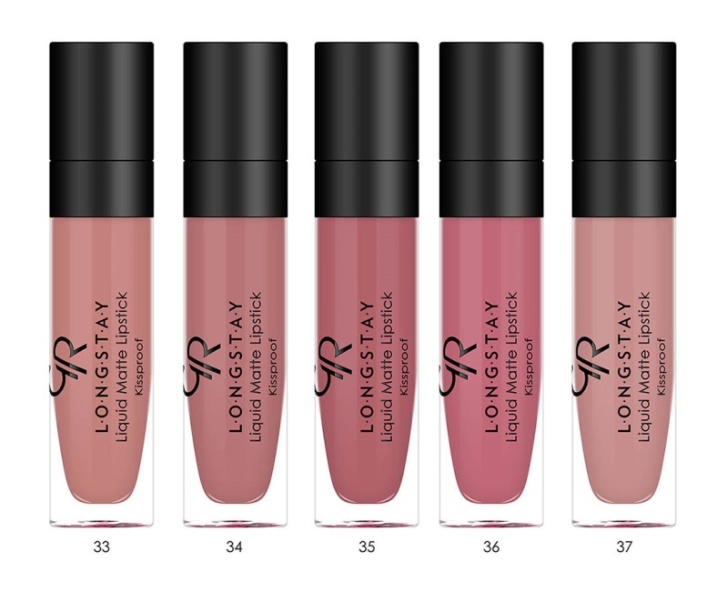 Пять мягких и нежных нюдовых оттенков в жидкой помаде  GoldenRose Longstay LiquidMatteLipstick просто созданы для  очаровательного летнего макияжа губ. Патчи для глазПатчи – маска, которая обеспечивает коже вокруг глаз полноценный уход.Благодаря высокой концентрации активных компонентов патчи для глаз: моментально увлажняют кожу интенсивно питают ее устраняют мелкие морщинки. В результате кожа приобретает свежий и отдохнувший вид, а все недостатки исчезают 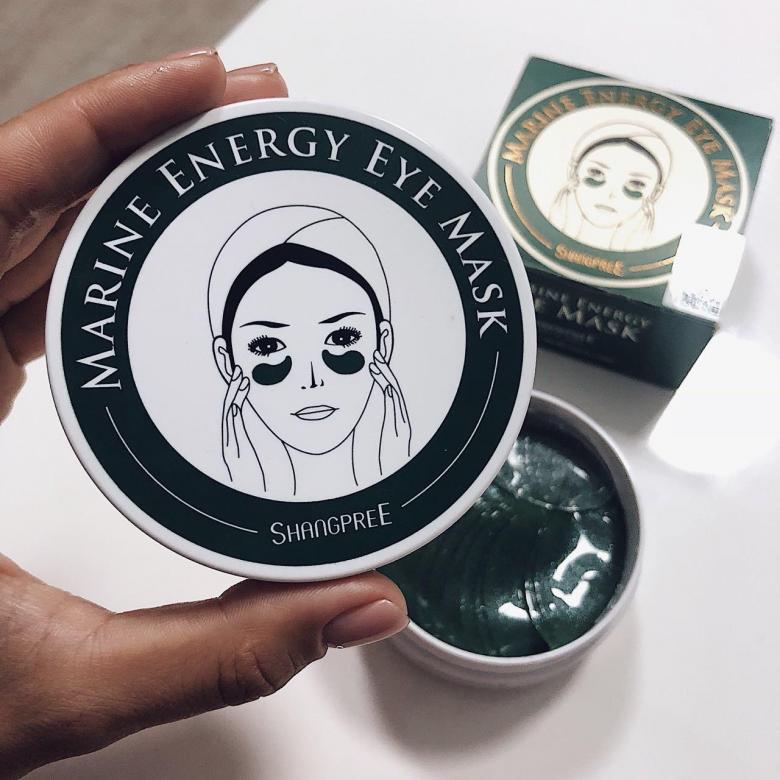 